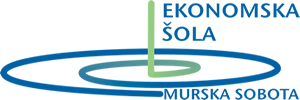 SREDNJA ŠOLA IN GIMNAZIJADatum: 11. 3. 2022RAZPORED IZPITOVmarec 2022TOREK, 15. 3. 2022Pisni izpiti iz predmeta OBVLADOVANJE TIPKANJA  pri Slavi SUKIČ ŠKALIČob 9.35 uri v učilnici N18ČETRTEK, 17. 3. 2022Pisni izpiti iz predmeta ANGLEŠČINA  pri Nataliji BRAČUNob 8.00 uri v učilnici N39Ustni izpiti iz predmeta ANGLEŠČINA  pri Nataliji BRAČUNob 9.35 uri v učilnici N39PETEK, 18. 3. 2022Pisni izpiti iz predmeta SODOBNO GOSPODARSTVO (Gospodarske dejavnosti)  pri Majdi SVETECob 8.45 uri v učilnici P32Darko Petrijan, ravnatelj